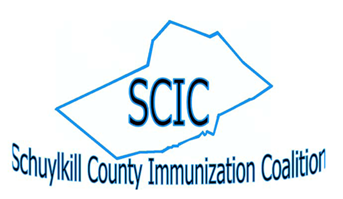 SCIC Meeting Minutes – 1/11/2019Attendees: 	Cindy Ebling (PSU Schuylkill)				cuf440@psu.edu		Tom Dumas (GSK Vaccines)					thomas.x.dumas@gsk.comGail Newton (Lehigh Valley Health Network) 		Gail.Newton@LVHN.orgDuane Daniels	 (PA DOH)					dudaniels@pa.govJohn Matz (Sch. Co. Emergency Management Agency)	jmatz@co.schuylkill.pa.us	Carl Kramer (Rite Aid)					Carl.L.KramerJr@riteaid.comJenny Wagner (Diakon Community Services)		wagnerje@diakon.orgOld BusinessFlu ShotsRite Aid – provided 10,000 immunizations in county in 2018Funding Opportunities for Vaccines for Planned Immunization Clinics in FallPrimary Health Network and Rite Aid are unable to provide vaccines LVHN is at beginning stages of receiving administrative approval to provide vaccinesSenior Expo 2018 (Diakon Community Services)LVHN provided 186 immunizations at eventPSU Schuylkill Health & Wellness Fair – poorly attendedSchuylkill Haven Borough Days well-attended; immunization information handed outPlans for Immunization ClinicNeed to secure the following by our July meeting:Doses of Vaccines- Gail will follow-up with LVHN as to whether they can provide these; in beginning stages of   administrative approval- offer immunizations to school employees, students and families (adults)- Duane and Tom offered information as to which type of flu vaccines to request and when to  order them (6 mo & older – to age 65)      - to request 2000 doses; best to pre-order (to be done in July)      - CDC releases recommended vaccines in JulyClinic Locations- go to where the greatest need is; check with Jeanne from VISION; piggy back on other    educational events at schools- suggestion to go to outlying areas (Tri-Valley, Williams Valley); Shenandoah SD has no  coverage for vaccines for school employees- Carl suggested offering vaccines at Schuylkill Haven Borough Days in SeptemberStaff/Volunteers for Clinic(s)- need a lot of help; can use paramedics for staffingPromotion of Clinic(s)- Schuylkill Emergency Management Agency (SEMA) can promote clinic(s) at Safe School   Coalition Meetings (5 Pods)- John recommended going on T102’s “Step Up to the Mic” radio interview- reporters should cover our events; LVHN’s marketing department can do thisConduct Clinics- SEMA and other organizations have materials to hand out                  6.   Partner Organizations:  Safe Schools, School Districts, LEPC, Chamber of Commerce, Health                                                               Care Coalitions, etc.New BusinessPA Legislator Campaign by PAIC Board of DirectorsCarl will check into who to visit; to share our history, what we do and request help for future eventsJenny and Carl will draft a letter to be sent to the legislators; to include list of organizations involved in coalitionPAIC Annual Meeting and PA Immunization Conference – 6/26, 6/27; freeGood meeting last year; Carl and Duane attendedRadio Broadcast: Immunization Program (Rite Aid); interview with Independent Living; 1/22Rite Aid pharmacist, Carl; all are invited to attendPA Immunization Coalition Webinar:  HPV Vaccination for Primary Care and Dentists; 2/19; go to https://surveymonkey.com/r/registration21919 to registerOtherGroup made updates to attendance form; coalition list serve to be updatedDuane asked Tom about shingrix supply; Tom said it is on backorder because there is high demand (older population is increasing); new plant is to manufacture moreCarl asked group who else we should invite to coalition meetingsJohn shared information about Local Emergency Planning Committee (LEPC); included help for people with disabilities; expanded Volunteers Active after Disasters (faith-based groups involved); must leverage everything with do with partner organizationsNext MeetingMarch 8, 2019 at 8:30 am at PSU Schuylkill, room TBASCIC meeting dates for 20198 March 201910 May 201912 July 201913 September 20198 November 2019All meetings will be held at 8:30 am on Penn State Schuylkill campus unless otherwise notified.WebsitesThe PAIC website can be found at: http://www.immunizepa.org/The SCIC website can be found at: http://www.immunizepa.org/schuylkill-county-immunization-coalition/The SCIC website can also be found by going to “Local Coalitions” tab on the PAIC website.